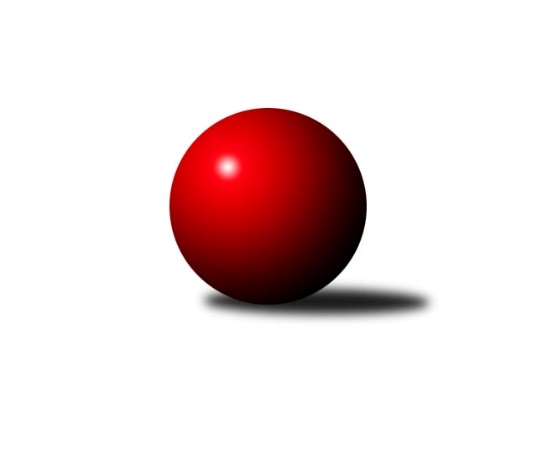 Č.1Ročník 2020/2021	13.6.2024 Domažlický okresní přebor 2020/2021Statistika 1. kolaTabulka družstev:		družstvo	záp	výh	rem	proh	skore	sety	průměr	body	plné	dorážka	chyby	1.	Holýšov D	1	1	0	0	7.0 : 1.0 	(10.0 : 2.0)	2477	2	1696	781	40	2.	TJ Havlovice C	1	1	0	0	7.0 : 1.0 	(7.0 : 5.0)	2435	2	1747	688	36	3.	Újezd B	1	1	0	0	6.0 : 2.0 	(7.0 : 5.0)	2327	2	1612	715	50	4.	Kdyně C	1	1	0	0	5.0 : 3.0 	(8.0 : 4.0)	2378	2	1694	684	69	5.	Pec B	1	1	0	0	5.0 : 3.0 	(6.0 : 6.0)	2322	2	1725	597	52	6.	Holýšov C	1	0	0	1	3.0 : 5.0 	(6.0 : 6.0)	2297	0	1683	614	61	7.	Díly B	1	0	0	1	3.0 : 5.0 	(4.0 : 8.0)	2327	0	1650	677	70	8.	Zahořany B	1	0	0	1	2.0 : 6.0 	(5.0 : 7.0)	2323	0	1671	652	63	9.	Díly C	1	0	0	1	1.0 : 7.0 	(5.0 : 7.0)	2363	0	1645	718	51	10.	Újezd C	1	0	0	1	1.0 : 7.0 	(2.0 : 10.0)	2249	0	1600	649	67Tabulka doma:		družstvo	záp	výh	rem	proh	skore	sety	průměr	body	maximum	minimum	1.	Holýšov D	1	1	0	0	7.0 : 1.0 	(10.0 : 2.0)	2477	2	2477	2477	2.	TJ Havlovice C	1	1	0	0	7.0 : 1.0 	(7.0 : 5.0)	2435	2	2435	2435	3.	Újezd B	1	1	0	0	6.0 : 2.0 	(7.0 : 5.0)	2327	2	2327	2327	4.	Újezd C	0	0	0	0	0.0 : 0.0 	(0.0 : 0.0)	0	0	0	0	5.	Zahořany B	0	0	0	0	0.0 : 0.0 	(0.0 : 0.0)	0	0	0	0	6.	Pec B	0	0	0	0	0.0 : 0.0 	(0.0 : 0.0)	0	0	0	0	7.	Kdyně C	0	0	0	0	0.0 : 0.0 	(0.0 : 0.0)	0	0	0	0	8.	Díly C	0	0	0	0	0.0 : 0.0 	(0.0 : 0.0)	0	0	0	0	9.	Holýšov C	1	0	0	1	3.0 : 5.0 	(6.0 : 6.0)	2297	0	2297	2297	10.	Díly B	1	0	0	1	3.0 : 5.0 	(4.0 : 8.0)	2327	0	2327	2327Tabulka venku:		družstvo	záp	výh	rem	proh	skore	sety	průměr	body	maximum	minimum	1.	Kdyně C	1	1	0	0	5.0 : 3.0 	(8.0 : 4.0)	2378	2	2378	2378	2.	Pec B	1	1	0	0	5.0 : 3.0 	(6.0 : 6.0)	2322	2	2322	2322	3.	Újezd B	0	0	0	0	0.0 : 0.0 	(0.0 : 0.0)	0	0	0	0	4.	TJ Havlovice C	0	0	0	0	0.0 : 0.0 	(0.0 : 0.0)	0	0	0	0	5.	Holýšov D	0	0	0	0	0.0 : 0.0 	(0.0 : 0.0)	0	0	0	0	6.	Holýšov C	0	0	0	0	0.0 : 0.0 	(0.0 : 0.0)	0	0	0	0	7.	Díly B	0	0	0	0	0.0 : 0.0 	(0.0 : 0.0)	0	0	0	0	8.	Zahořany B	1	0	0	1	2.0 : 6.0 	(5.0 : 7.0)	2323	0	2323	2323	9.	Díly C	1	0	0	1	1.0 : 7.0 	(5.0 : 7.0)	2363	0	2363	2363	10.	Újezd C	1	0	0	1	1.0 : 7.0 	(2.0 : 10.0)	2249	0	2249	2249Tabulka podzimní části:		družstvo	záp	výh	rem	proh	skore	sety	průměr	body	doma	venku	1.	Holýšov D	1	1	0	0	7.0 : 1.0 	(10.0 : 2.0)	2477	2 	1 	0 	0 	0 	0 	0	2.	TJ Havlovice C	1	1	0	0	7.0 : 1.0 	(7.0 : 5.0)	2435	2 	1 	0 	0 	0 	0 	0	3.	Újezd B	1	1	0	0	6.0 : 2.0 	(7.0 : 5.0)	2327	2 	1 	0 	0 	0 	0 	0	4.	Kdyně C	1	1	0	0	5.0 : 3.0 	(8.0 : 4.0)	2378	2 	0 	0 	0 	1 	0 	0	5.	Pec B	1	1	0	0	5.0 : 3.0 	(6.0 : 6.0)	2322	2 	0 	0 	0 	1 	0 	0	6.	Holýšov C	1	0	0	1	3.0 : 5.0 	(6.0 : 6.0)	2297	0 	0 	0 	1 	0 	0 	0	7.	Díly B	1	0	0	1	3.0 : 5.0 	(4.0 : 8.0)	2327	0 	0 	0 	1 	0 	0 	0	8.	Zahořany B	1	0	0	1	2.0 : 6.0 	(5.0 : 7.0)	2323	0 	0 	0 	0 	0 	0 	1	9.	Díly C	1	0	0	1	1.0 : 7.0 	(5.0 : 7.0)	2363	0 	0 	0 	0 	0 	0 	1	10.	Újezd C	1	0	0	1	1.0 : 7.0 	(2.0 : 10.0)	2249	0 	0 	0 	0 	0 	0 	1Tabulka jarní části:		družstvo	záp	výh	rem	proh	skore	sety	průměr	body	doma	venku	1.	Pec B	0	0	0	0	0.0 : 0.0 	(0.0 : 0.0)	0	0 	0 	0 	0 	0 	0 	0 	2.	Újezd B	0	0	0	0	0.0 : 0.0 	(0.0 : 0.0)	0	0 	0 	0 	0 	0 	0 	0 	3.	Újezd C	0	0	0	0	0.0 : 0.0 	(0.0 : 0.0)	0	0 	0 	0 	0 	0 	0 	0 	4.	Zahořany B	0	0	0	0	0.0 : 0.0 	(0.0 : 0.0)	0	0 	0 	0 	0 	0 	0 	0 	5.	Kdyně C	0	0	0	0	0.0 : 0.0 	(0.0 : 0.0)	0	0 	0 	0 	0 	0 	0 	0 	6.	Holýšov D	0	0	0	0	0.0 : 0.0 	(0.0 : 0.0)	0	0 	0 	0 	0 	0 	0 	0 	7.	Díly B	0	0	0	0	0.0 : 0.0 	(0.0 : 0.0)	0	0 	0 	0 	0 	0 	0 	0 	8.	Díly C	0	0	0	0	0.0 : 0.0 	(0.0 : 0.0)	0	0 	0 	0 	0 	0 	0 	0 	9.	Holýšov C	0	0	0	0	0.0 : 0.0 	(0.0 : 0.0)	0	0 	0 	0 	0 	0 	0 	0 	10.	TJ Havlovice C	0	0	0	0	0.0 : 0.0 	(0.0 : 0.0)	0	0 	0 	0 	0 	0 	0 	0 Zisk bodů pro družstvo:		jméno hráče	družstvo	body	zápasy	v %	dílčí body	sety	v %	1.	Matěj Chlubna 	 Holýšov D 	1	/	1	(100%)	2	/	2	(100%)	2.	Tatiana Maščenko 	 Holýšov D 	1	/	1	(100%)	2	/	2	(100%)	3.	Bohumil Jirka 	 Holýšov D 	1	/	1	(100%)	2	/	2	(100%)	4.	Filip Löffelmann 	Kdyně C 	1	/	1	(100%)	2	/	2	(100%)	5.	Roman Chlubna 	 Holýšov D 	1	/	1	(100%)	2	/	2	(100%)	6.	František Novák 	 Holýšov C 	1	/	1	(100%)	2	/	2	(100%)	7.	Štěpánka Peštová 	TJ Havlovice C 	1	/	1	(100%)	2	/	2	(100%)	8.	Filip Ticháček 	TJ Havlovice C 	1	/	1	(100%)	2	/	2	(100%)	9.	Jaroslav Buršík 	Díly C 	1	/	1	(100%)	2	/	2	(100%)	10.	Marta Kořanová 	Kdyně C 	1	/	1	(100%)	2	/	2	(100%)	11.	Jan Kapic 	 Pec B 	1	/	1	(100%)	2	/	2	(100%)	12.	Šárka Forstová 	Kdyně C 	1	/	1	(100%)	2	/	2	(100%)	13.	Jiří Zenefels 	Zahořany B 	1	/	1	(100%)	2	/	2	(100%)	14.	Iveta Bernardová 	 Díly B 	1	/	1	(100%)	2	/	2	(100%)	15.	Věra Horvátová 	Újezd B 	1	/	1	(100%)	2	/	2	(100%)	16.	Miroslav Pivovarník 	Újezd B 	1	/	1	(100%)	2	/	2	(100%)	17.	Miroslav Špoták 	TJ Havlovice C 	1	/	1	(100%)	1	/	2	(50%)	18.	Jitka Kutilová 	Zahořany B 	1	/	1	(100%)	1	/	2	(50%)	19.	Petr Ziegler 	TJ Havlovice C 	1	/	1	(100%)	1	/	2	(50%)	20.	Jan Pivoňka 	 Pec B 	1	/	1	(100%)	1	/	2	(50%)	21.	Stanislav Šlajer 	 Holýšov C 	1	/	1	(100%)	1	/	2	(50%)	22.	Petr Špaček 	 Pec B 	1	/	1	(100%)	1	/	2	(50%)	23.	Antonín Kühn 	Újezd B 	1	/	1	(100%)	1	/	2	(50%)	24.	Jiří Myslík 	 Holýšov C 	1	/	1	(100%)	1	/	2	(50%)	25.	Jana Dufková ml.	Újezd B 	1	/	1	(100%)	1	/	2	(50%)	26.	Adam Ticháček 	TJ Havlovice C 	1	/	1	(100%)	1	/	2	(50%)	27.	Radka Schuldová 	 Holýšov D 	1	/	1	(100%)	1	/	2	(50%)	28.	Marta Volfíková 	 Díly B 	1	/	1	(100%)	1	/	2	(50%)	29.	Jana Kuželková 	 Díly B 	1	/	1	(100%)	1	/	2	(50%)	30.	Miloslava Lukschová 	Újezd C 	1	/	1	(100%)	1	/	2	(50%)	31.	Jaroslava Kapicová 	 Pec B 	0	/	1	(0%)	1	/	2	(50%)	32.	Alena Konopová 	Újezd C 	0	/	1	(0%)	1	/	2	(50%)	33.	Jaroslav Čermák 	 Holýšov D 	0	/	1	(0%)	1	/	2	(50%)	34.	Jaroslava Löffelmannová 	Kdyně C 	0	/	1	(0%)	1	/	2	(50%)	35.	Tereza Mentová 	Zahořany B 	0	/	1	(0%)	1	/	2	(50%)	36.	Libor Benzl 	Zahořany B 	0	/	1	(0%)	1	/	2	(50%)	37.	Jana Dufková st.	Újezd B 	0	/	1	(0%)	1	/	2	(50%)	38.	Jan Štengl 	 Holýšov C 	0	/	1	(0%)	1	/	2	(50%)	39.	Eva Kotalová 	Kdyně C 	0	/	1	(0%)	1	/	2	(50%)	40.	Robert Janek 	 Pec B 	0	/	1	(0%)	1	/	2	(50%)	41.	Daniel Kočí 	Díly C 	0	/	1	(0%)	1	/	2	(50%)	42.	Jaromír Duda 	Díly C 	0	/	1	(0%)	1	/	2	(50%)	43.	Martin Kuneš 	Díly C 	0	/	1	(0%)	1	/	2	(50%)	44.	Lucie Horková 	 Holýšov C 	0	/	1	(0%)	1	/	2	(50%)	45.	Johana Pillmaierová 	 Díly B 	0	/	1	(0%)	0	/	2	(0%)	46.	Iveta Kouříková 	 Díly B 	0	/	1	(0%)	0	/	2	(0%)	47.	Jan Dufek 	Díly C 	0	/	1	(0%)	0	/	2	(0%)	48.	Zdeňka Vondrysková 	Újezd C 	0	/	1	(0%)	0	/	2	(0%)	49.	Blanka Kondrysová 	Újezd C 	0	/	1	(0%)	0	/	2	(0%)	50.	Dana Kapicová 	 Díly B 	0	/	1	(0%)	0	/	2	(0%)	51.	Pavlína Vlčková 	Zahořany B 	0	/	1	(0%)	0	/	2	(0%)	52.	Slavěna Götzová 	Zahořany B 	0	/	1	(0%)	0	/	2	(0%)	53.	Pavel Strouhal 	Újezd B 	0	/	1	(0%)	0	/	2	(0%)	54.	Klára Lukschová 	Újezd C 	0	/	1	(0%)	0	/	2	(0%)	55.	Josef Nedoma 	TJ Havlovice C 	0	/	1	(0%)	0	/	2	(0%)	56.	Antonín Anderle 	Díly C 	0	/	1	(0%)	0	/	2	(0%)	57.	Pavel Kalous 	 Pec B 	0	/	1	(0%)	0	/	2	(0%)	58.	Božena Vondrysková 	Újezd C 	0	/	1	(0%)	0	/	2	(0%)	59.	Božena Rojtová 	 Holýšov C 	0	/	1	(0%)	0	/	2	(0%)	60.	Božena Bartková 	Kdyně C 	0	/	1	(0%)	0	/	2	(0%)Průměry na kuželnách:		kuželna	průměr	plné	dorážka	chyby	výkon na hráče	1.	Havlovice, 1-2	2399	1696	703	43.5	(399.8)	2.	Sokol Díly, 1-2	2352	1672	680	69.5	(392.1)	3.	Kuželky Holýšov, 1-2	2336	1676	660	55.0	(389.4)	4.	TJ Sokol Újezd Sv. Kříže, 1-2	2325	1641	683	56.5	(387.5)Nejlepší výkony na kuželnách:Havlovice, 1-2TJ Havlovice C	2435	1. kolo	Jaroslav Buršík 	Díly C	433	1. koloDíly C	2363	1. kolo	Filip Ticháček 	TJ Havlovice C	431	1. kolo		. kolo	Miroslav Špoták 	TJ Havlovice C	420	1. kolo		. kolo	Štěpánka Peštová 	TJ Havlovice C	418	1. kolo		. kolo	Martin Kuneš 	Díly C	405	1. kolo		. kolo	Adam Ticháček 	TJ Havlovice C	396	1. kolo		. kolo	Jaromír Duda 	Díly C	390	1. kolo		. kolo	Josef Nedoma 	TJ Havlovice C	388	1. kolo		. kolo	Antonín Anderle 	Díly C	387	1. kolo		. kolo	Petr Ziegler 	TJ Havlovice C	382	1. koloSokol Díly, 1-2Kdyně C	2378	1. kolo	Marta Kořanová 	Kdyně C	439	1. kolo Díly B	2327	1. kolo	Iveta Kouříková 	 Díly B	418	1. kolo		. kolo	Jana Kuželková 	 Díly B	411	1. kolo		. kolo	Filip Löffelmann 	Kdyně C	410	1. kolo		. kolo	Šárka Forstová 	Kdyně C	409	1. kolo		. kolo	Eva Kotalová 	Kdyně C	405	1. kolo		. kolo	Iveta Bernardová 	 Díly B	402	1. kolo		. kolo	Marta Volfíková 	 Díly B	378	1. kolo		. kolo	Jaroslava Löffelmannová 	Kdyně C	375	1. kolo		. kolo	Dana Kapicová 	 Díly B	371	1. koloKuželky Holýšov, 1-2 Holýšov D	2477	1. kolo	Matěj Chlubna 	 Holýšov D	461	1. kolo Pec B	2322	1. kolo	Bohumil Jirka 	 Holýšov D	451	1. kolo Holýšov C	2297	1. kolo	František Novák 	 Holýšov C	442	1. koloÚjezd C	2249	1. kolo	Roman Chlubna 	 Holýšov D	420	1. kolo		. kolo	Jan Pivoňka 	 Pec B	417	1. kolo		. kolo	Tatiana Maščenko 	 Holýšov D	414	1. kolo		. kolo	Jan Kapic 	 Pec B	401	1. kolo		. kolo	Stanislav Šlajer 	 Holýšov C	395	1. kolo		. kolo	Robert Janek 	 Pec B	394	1. kolo		. kolo	Miloslava Lukschová 	Újezd C	393	1. koloTJ Sokol Újezd Sv. Kříže, 1-2Újezd B	2327	1. kolo	Jiří Zenefels 	Zahořany B	430	1. koloZahořany B	2323	1. kolo	Antonín Kühn 	Újezd B	419	1. kolo		. kolo	Tereza Mentová 	Zahořany B	409	1. kolo		. kolo	Jana Dufková ml.	Újezd B	398	1. kolo		. kolo	Věra Horvátová 	Újezd B	396	1. kolo		. kolo	Libor Benzl 	Zahořany B	386	1. kolo		. kolo	Jitka Kutilová 	Zahořany B	383	1. kolo		. kolo	Jana Dufková st.	Újezd B	381	1. kolo		. kolo	Miroslav Pivovarník 	Újezd B	380	1. kolo		. kolo	Pavlína Vlčková 	Zahořany B	361	1. koloČetnost výsledků:	7.0 : 1.0	2x	6.0 : 2.0	1x	3.0 : 5.0	2x